О проведении опроса граждан вмуниципальном образовании – городское поселение «Город Лукоянов»Лукояновского района Нижегородской областиВ соответствии с Федеральным законом Российской Федерации от 06.10.2003 г. № 131-ФЗ «Об общих принципах организации местного самоуправления в Российской Федерации», статьей 19 Устава муниципального образования - городское поселение «Город Лукоянов» Лукояновского района Нижегородской области, руководствуясь Положением о порядке назначения и проведения опроса граждан на территории муниципального образования - городское поселение «Город Лукоянов» Лукояновского района Нижегородской области, рассмотрев инициативу депутатов городской Думы города ЛукояноваГОРОДСКАЯ  ДУМА  Р Е Ш И Л А :1. Назначить на территории муниципального образования - городское поселение «Город Лукоянов» Лукояновского района Нижегородской области опрос граждан с целью установления мнения населения по вопросу строительства новой  школы  на с/с «Локомотив».2.  Опрос граждан провести 28-30 апреля 2012 года в период времени с 09.00 часов до 17.00 часов. 3. Опрос граждан провести на территории муниципального образования - городское поселение «Город Лукоянов» Лукояновского района Нижегородской области.     Для опроса граждан вынести следующий вопрос: «Согласны ли Вы поддержать инициативу ликвидации стадиона «Локомотив» в целях строительства новой школы?»  4. Определить минимальную численность жителей муниципального образования - городское поселение «Город Лукоянов» Лукояновского района Нижегородской области, участвующих в опросе - не менее 500 граждан; 5. Образовать комиссию по подготовке опроса граждан в составе:     Гусев Валерий Анатольевич – председатель комиссии, глава местного самоуправления города.    Марушкин Николай Васильевич – сопредседатель комиссии, заместитель главы администрации города.      Члены комиссии:      Гусев В.А. – глава местного самоуправления города Лукоянова; Марушкин Н.В. – заместитель главы администрации города Лукоянова; Пантелеева Н.Н. – специалист городской Думы города Лукоянова; Хренова Л.Н. - депутат городской Думы города Лукоянова; Морозов А.М. – депутат городской Думы города Лукоянова.                                                 6. Заседание комиссии провести 20 апреля 2012 года в 14 часов в помещении городской Думы города Лукоянова, расположенного по адресу: город Лукоянов, ул. Горького, д. 22. 7. Настоящее Решение вступает в силу после его обнародования через ММУК «Лукояновская ЦБС».Глава местного самоуправлениягорода    Лукоянова                                                                                                                               В.А. Гусев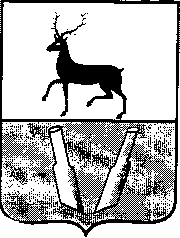 Городская Дума муниципального образования -городское поселение « Город Лукоянов»Лукояновского районаНижегородской областир е ш е н и еОт 19.04.2012 г.                                                       № 15